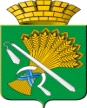  АНТИТЕРРОРИСТИЧЕСКАЯКОМИССИЯКамышловского городского округаул. Свердлова, д.41, г. Камышлов,Свердловская область, 624860Телефон/факс: 8 (34375) 2-33-32e-mail: KamGO@mail.ru «    » _________ № _______на № _________ от ________                      Приложение № 3УТВЕРЖДЕНпостановлением главыКамышловского городского округаот «     » _______ 2019 года  № ____